 Monday64,789 + 8,987 =87,694 + 68,375 =153,875 + 49,627 =83,057 – 4,786 =94,405 – 28,817 =453,621 – 86,548 =74 x 53 =465 x 34 =1,645 ÷ 7 =1,960 ÷8 =TuesdayWrite five million, three hundred and twenty thousand, nine hundred and fifty-four in numerals.Write 12,703,893 in words.True or False? 3,708,412 is written as three million, seven hundred and eighty thousand, four hundred and twelve.  Prove it!True or false? 0.75 is seventy-five hundredths.True or false? 3.5 is thirty-five hundredths.Write three tenths as a decimal.Write 0.25 as a fraction.Write 46% as a fraction.Write 75% as a decimal.Write a fraction which is equivalent to 50%?Wednesday   +   =    +    =     -    =    x 2 =   x    =   ÷ 2 =  +  = -  = =  = ThursdayThe temperature in Sydney was 35°.  In London it was -3°.  What is the difference between the temperatures?At 4am the temperature in Portsmouth was -4°.  At 2pm it had increased by 12°.  What was the temperature at 2pm?The temperature decreased by 13° between 8pm and 6am.  At 8pm it was 9°.  What was the temperature at 6am?The difference in temperatures was 15°.  The highest temperature was 12°.  What was the lowest temperature?Over a period of five days, the temperature was taken at 12 midday.  Monday = 10°Tuesday = 12°Wednesday = 11°Thursday = 15°Friday = 12°What was the mean temperature?A) The ratio of giraffes to elephants at the zoo is _______________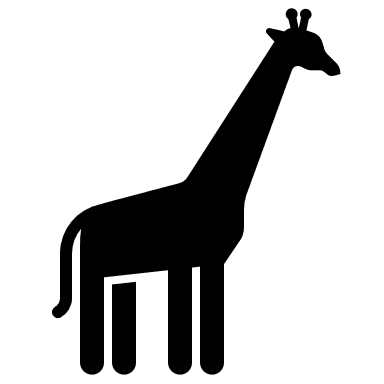 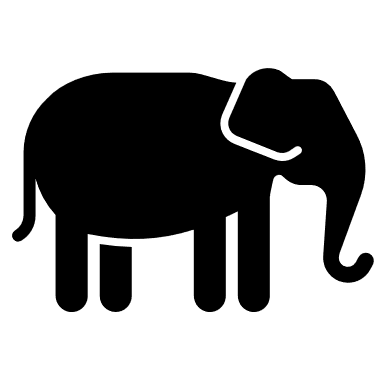 B) Using this ratio, if there are 8 giraffes in the zoo, how many elephants would there be?c) If there are 4 elephants in the zoo, how many giraffes would there be?a) To make 1 litre of mocktail, the ratio of ingredients is: 1-part orange juice, 2- parts apple juice and 2- parts lemonade.  If I used 400ml of apple juice, how much orange juice would I need?Using the same ratio, how much of each ingredient would I need to make 2 litres?Following the same ratio, if I used 600ml of orange juice how much apple juice and lemonade would I need?How much mocktail would I have made?FridayA) Plot the given points.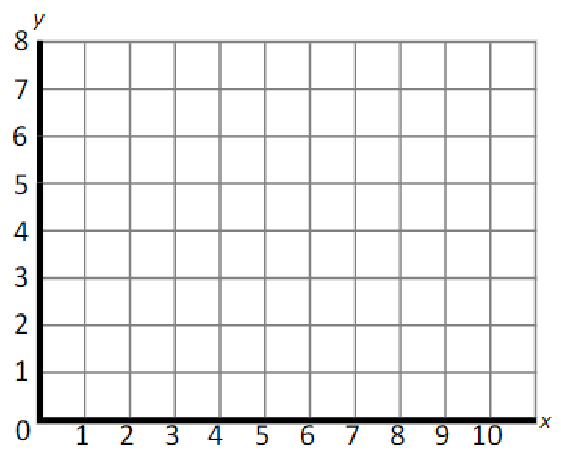 A = (2,5)B = (2,8)C = (5,5)b) What are the co-ordinates of the missing point to make a square?c) Translate the square (right 4, down 3).  What are the new co-ordinates of each point?What are the co-ordinates of the shapes?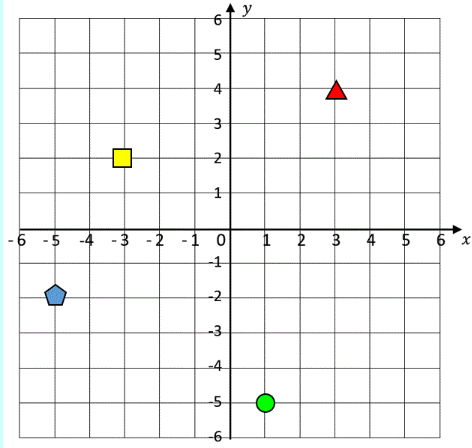 What length is shown on the ruler?  _________ cm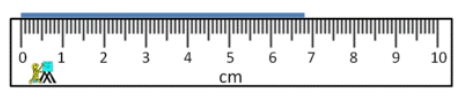  A) How much liquid is in the jug?  _________ml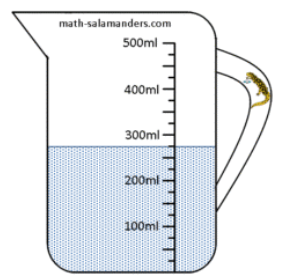 b)  How much more liquid is needed to reach half a litre? ________mlA) How heavy?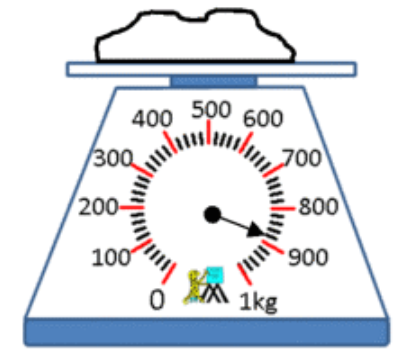 b) What would double this weight be?______kg